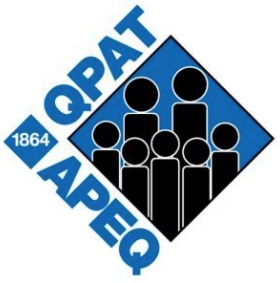 Date (Année-mois-jour) Destinataire Service des ressources humaines Adresse de votre commission scolaire Préavis de congé de maternité de 21 semainesMadame ou Monsieur, Conformément à la clause 5-13.17, veuillez considérer la présente comme une demande de congé de maternité de 21 semaines prévu à la clause 5-13.06. Conformément à la clause 5-13.10, je désire répartir mon congé du ______________ au ______________ , inclusivement. Vous trouverez ci joint un certificat médical (ou un rapport écrit signé par une sage-femme) attestant ma grossesse et la date prévue (ou réelle) de la naissance de mon enfant. Je désire également continuer à participer aux régimes d’assurance qui me sont applicables, le tout conformément à la clause 5-13.22. Je prévois demander au RQAP le régime de base ou particulier.Je vous prie d’agréer, Madame ou Monsieur, mes salutations distinguées. Votre signature Nom Adresse c. c. : syndicat local